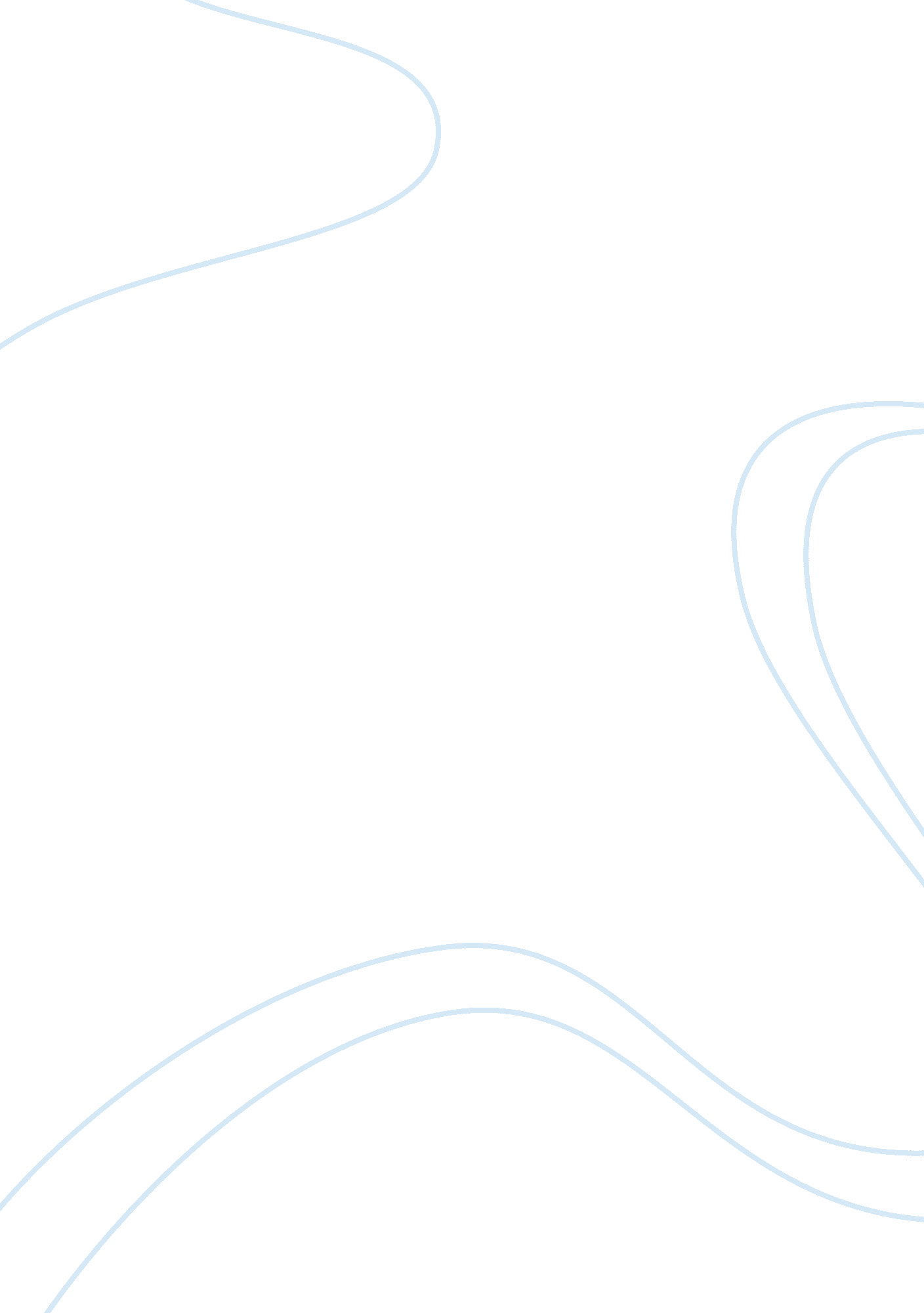 I want a wifeLiterature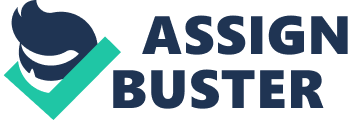 Client’s 8 November I want a wife is a very thought provoking essay, it sheds light upon how demanding men really are. It also goes to show how women have to work their socks off to keep everyone at home happy and content. 
Wives are expected to take care of all the household chores which is really wrong and unfair, Karl Marx suggested that women should be paid for domestic labor because they really deserve it but his suggestions were shrugged off and never given as much importance as they probably deserved. 
“ I would like to go back to school so that I can become economically independent, support myself, and, if need be, support those dependent upon me. I want a wife who will work and send me to school. And while I am going to school, I want a wife to take care of my children. I want a wife to keep track of the childrens doctor and dentist appointments.” (I Want a Wife) 
The quote from the essay clearly goes show the inability of men to take proper care of their children and how they excessively reply upon their wives to bring up their children. It also goes to show how ineffective men really are when it comes to keeping a track of their spending and everything else which is of prime importance. The plight of women is clearly presented in the essay; it also goes to show the excessive dependence of men on their wives. 
“ I want a wife who takes care of the needs of my guests so that they feel comfortable, who makes sure that they have an ashtray, that they are passed the hors doeuvres, that they are offered a second helping of the food, that their wine glasses are replenished when necessary, that their coffee is served to them as they like it. And I want a wife who knows that sometimes I need a night out by myself.” (I Want a Wife) 
This quote from the essay again goes to show what men expect from their wives and all of these are unreasonable expectations, replenishing the wine glass is really ridiculous and highly unreasonable as some of the other demands in the essay. 
“ If, by chance, I find another person more suitable as a wife than the wife I already have, I want the liberty to replace my present wife with another one.” (I Want a Wife) 
Women suffer a lot, a demanding husband can make their life a living hell and the essay presents the same. No woman can ever satisfy all the wants mentioned in the essay because at the end of the day she is a human being and a human being can never do so much work. 
It is very important for men to start sharing the work load, these days many men have started helping their wives out and this is a really good gesture and should be followed by other men as much as plausible. To conclude it is very fair to say that the essay presents some highly unreasonable wants of men and it also goes to show how women suffer when they try and satisfy their spouses. 

Works Cited 
I Want a Wife (2011). Literature for Composition. Web. Retrieved from: 